CKV steden-excursiesVoor het vak CKV organiseren wij voor onze 4 HAVO-, 4 VWO- en 5VWO-leerlingen een excursie naar Rotterdam en/of Antwerpen. Tijdens deze dagexcursie bezoeken onze leerlingen culturele instanties op het gebied van theater, beeldende kunst, fotografie, dans en culturele diversiteit. De leerlingen voeren naar aanleiding van de excursie een onderzoek uit, bijvoorbeeld met de hoofdvraag: “Is de digitale ervaring van een kunstwerk gelijk aan de live-ervaring van hetzelfde kunstwerk?”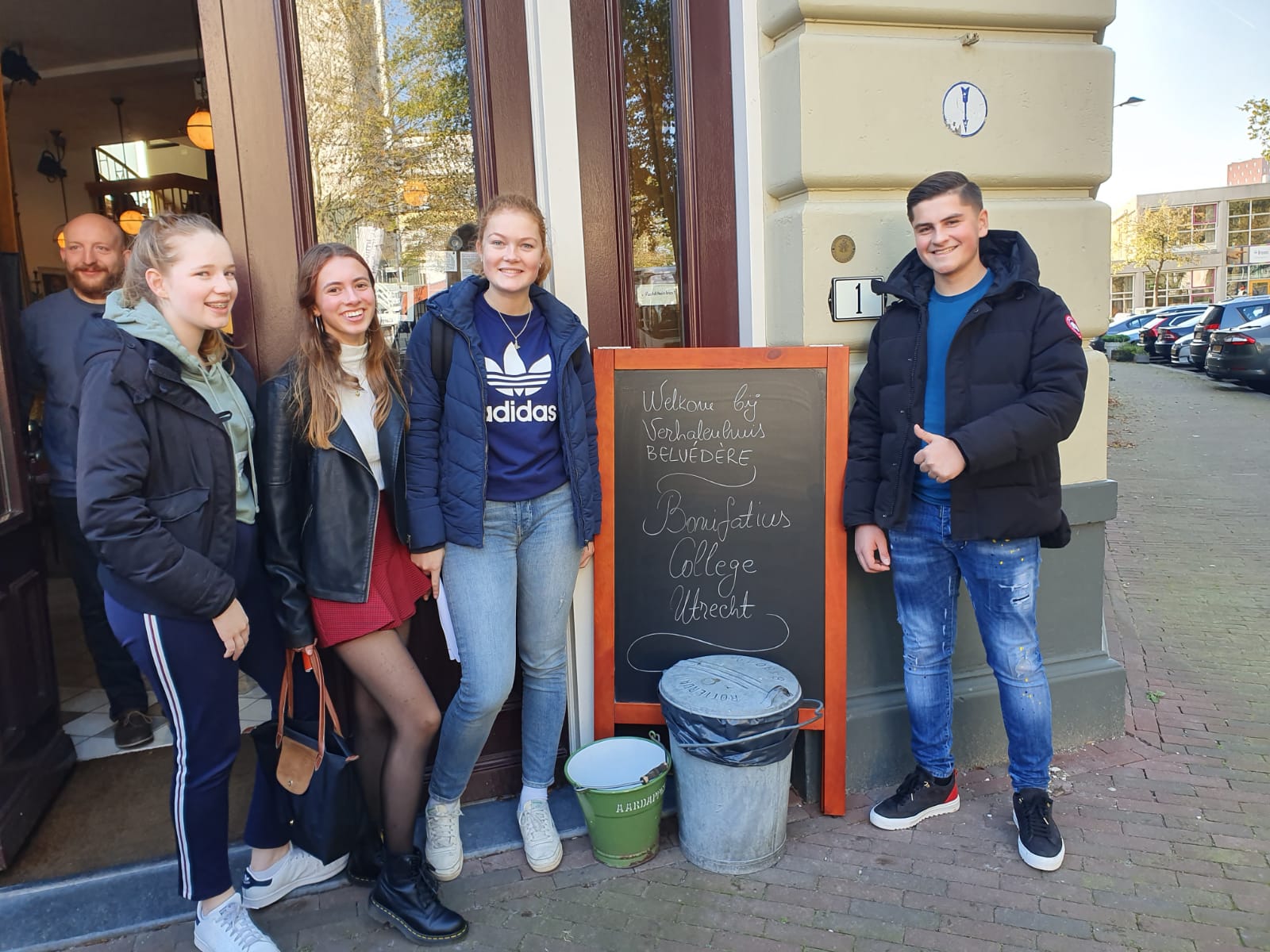 